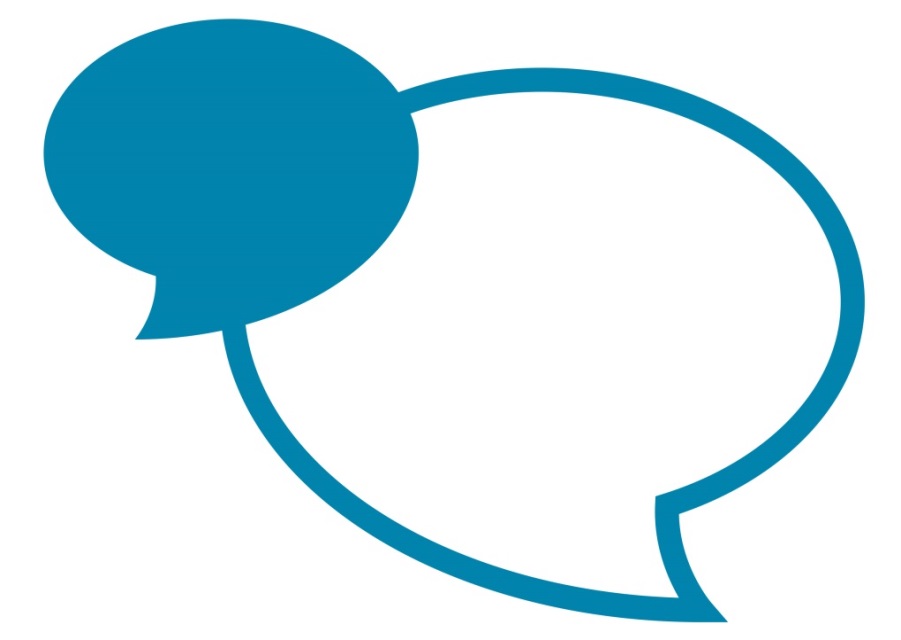 IntroductionThe purpose of this guidance is so you, as the manager/headteacher, can understand the process of welcoming an employee back to work after a period of absence, and to provide support to employees to make health and wellbeing improvements, enabling employees to return to work and maintain sustainable attendance thereafter.Maintaining contact with employeeYou are encouraged to maintain regular contact with the employee throughout their absence, as the Return-to-Work Process (RTW) starts from the moment an employee is absent and not the day before they are due to return. You should use your own judgement as to which method of contact as each case will differ. A record of all contact should be recorded on the AP1 Wellbeing Absence Contact Sheet and made available to employees if requested.If you are unable to make direct contact with an employee, please use AP2 Wellbeing Contact LetterWhat do I need to do to plan an employee’s return to work?It is important during a period of absence you are constructive and positive when encouraging an employee to return to work. This may involve employees reflecting on their needs when the time arrives and thinking about any adjustments, skills and/or updates needed. For some employees it may be appropriate for them to visit socially, before the return to work, so they can become reacquainted with colleagues and the workplace.In some cases, it may be appropriate to agree a return-to-work plan with the employee and reduce any anxieties they have about returning. You should arrange a suitable date and time to meet with the employee to discuss. Updates from the Occupational Health Service and/or specialist should be used in conjunction with other information about the employee’s circumstances to determine what support is required for their return to work. If Occupational Health aren’t involved and you feel their advice would support an employee’s return to work, a referral should be made at the earliest opportunity.The following options would be considered and discussed when planning an employee’s return to work. However, please note some of these options may not be relevant to an employee's return and therefore would not need to be discussed:If an employee is returning to work following a long term absence, the return should be planned in advance, and you should refer to the guidance to ensure all the supportive options have been considered with the employee.If an absence relates to a disability, pregnancy, stress, or a work-related accident, you should undertake a risk assessment – contact People Management/HR Provider for further clarification and guidance.Return to Work MeetingWhen an employee is planning to return to work, you should arrange a Return-to-Work Meeting at the earliest opportunity. This meeting needs to be before the employee begins to pick up work again. The purpose and focus of this meeting is to discuss an employee’s health and wellbeing and fitness for work. The meeting location should be agreed with the employee, as they can often feel daunted and overwhelmed at the thought of returning to work.You should treat each case with sensitivity, patience and ensure thought is given to expectations around quality and quantity of initial work outcomes. Whilst you are required to complete a Return-to-Work Checklist, this is not the key focus of the return, but to be used as a supportive measure to ensure a record is kept of the process. A copy should be attached/inserted to iTrent/Personnel file.What can I do to support an employee on their first day back?You are encouraged to use your initiative when planning an employee’s first day back to work.Meet and greet - it may be helpful for you to be available to meet with the employee to welcome them back to work, avoiding busy times. To be taken into consideration is the work location for the employee, and yourself, and whether this is done face-to-face or virtually.Length of absence – depending on the length of time an employee has been absent from work, they may require additional support and/or an induction style return, including introduction to new members of the team.Workload – an employee may require support to manage their time to catch up on their workload.Employee preference – each employee will require different levels and types of support on their return to work. It is recommended you ask your employee and factor in their preferences when planning their first day back.Continuing supportYou should discuss and agree with your employee what ongoing support will be provided once they have returned to work. This may involve monitoring and reviewing the Wellbeing Absence Action Plan, in line with updates from the Occupational Health Service and/or specialist in conjunction with other information about the employee’s circumstances.Please refer to Managing Wellbeing Guidance for additional support.